ΘΕΜΑ: «ΠΡΟΣΚΛΗΣΗ ΕΚΔΗΛΩΣΗΣ ΕΝΔΙΑΦΕΡΟΝΤΟΣ ΓΙΑ ΠΡΑΓΜΑΤΟΠΟΙΗΣΗ ΕΚΠΑΙΔΕΥΤΙΚΗΣ ΕΚΔΡΟΜΗΣ ΤΩΝ Α΄, Β΄ ΚΑΙ Γ΄ ΤΑΞΕΩΝ ΤΟΥ 5ου ΓΥΜΝΑΣΙΟΥ ΑΡΤΑΣ»ΣΧΕΤ: 20883/ΓΔ4/13-2-2020 Υ.Α. (ΦΕΚ 456/τ. Β΄)Οι Α΄, Β΄ και Γ΄ τάξεις του 5ου Γυμνασίου Άρτας προτίθενται να πραγματοποιήσουν μία ημερήσια Εκπαιδευτική Εκδρομή στους Δελφούς (ημερομηνία αναχώρησης: 19/4/2024 - ημερομηνία επιστροφής: 19/4/2024 (ημέρα Παρασκευή). Θα συμμετάσχουν 83 μαθητές/τριες και 5 συνοδοί καθηγητές/τριες. Προκειμένου και σύμφωνα με την κείμενη νομοθεσία να επιλεγεί το ταξιδιωτικό γραφείο που θα οργανώσει την παραπάνω εκπαιδευτική εκδρομή, παρακαλούμε να μας αποστείλετε - σε περίπτωση που ενδιαφέρεστε – μέχρι  την Τετάρτη 10/4/2024  και ώρα 11:00 π.μ. στο σχολείο (ταχυδρομικώς ή με οποιοδήποτε άλλο τρόπο) κλειστή προσφορά. Εκπρόθεσμες προσφορές δεν θα  ληφθούν υπόψη. Με την προσφορά θα πρέπει να υπάρχει  και υπεύθυνη δήλωση ότι το πρακτορείο διαθέτει ειδικό σήμα λειτουργίας, το οποίο βρίσκεται σε ισχύ. Επιθυμούμε:Τα λεωφορείο  να είναι στη διάθεσή μας για την πραγματοποίηση των μετακινήσεων. Η διαδρομή είναι η εξής : Άρτα – Δελφοί – Ναύπακτος - Άρτα.Ασφάλεια αστικής ευθύνης.Σημειώνουμε ότι :Οι προσφορές θα ανοιχτούν όπως προβλέπει ο νόμος την ίδια μέρα ενώπιον του Συλλόγου Διδασκόντων. Θα πρέπει να αναφέρεται η τελική συνολική τιμή της εκδρομής και η επιβάρυνση ανά μαθητή/τρια.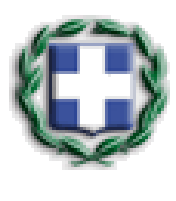 ΕΛΛΗΝΙΚΗ ΔΗΜΟΚΡΑΤΙΑΥΠΟΥΡΓΕΙΟ ΠΑΙΔΕΙΑΣ, ΘΡΗΣΚΕΥΜΑΤΩΝ ΚΑΙ ΑΘΛΗΤΙΣΜΟΥΠΕΡΙΦΕΡΕΙΑΚΗ Δ/ΝΣΗ Π. & Δ. ΕΚΠ/ΣΗΣ ΗΠΕΙΡΟΥ    Δ/ΝΣΗ ΔΕΥΤΕΡΟΒΑΘΜΙΑΣ ΕΚΠΑΙΔΕΥΣΗΣ  ΑΡΤΑΣ5ο Γυμνάσιο ΆρταςΤαχ. Δ/νση: Κρυστάλλη (Κέντρο Νεότητας  Άρτας)Τ.Κ. – Πόλη: 47131 – ΆρταΙστοσελίδα: 5gym-artas-new.art.sch.gr   Email: mail@5gym-artas.art.sch.gr Πληροφορίες: Νικόλαος ΜπούναςΤηλέφωνο: 2681075770Άρτα, 5/4/2024Αρ. Πρωτ.: 70ΠΡΟΣ: ΤΑΞΙΔΙΩΤΙΚΑ   ΓΡΑΦΕΙΑΟ ΔιευθυντήςΝικόλαος Α. ΜπούναςΠΕ07 & ΠΕ78